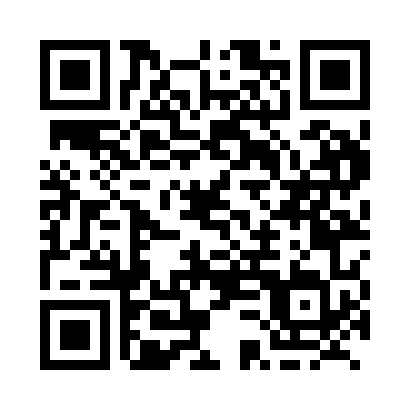 Prayer times for Tramore, Ontario, CanadaWed 1 May 2024 - Fri 31 May 2024High Latitude Method: Angle Based RulePrayer Calculation Method: Islamic Society of North AmericaAsar Calculation Method: HanafiPrayer times provided by https://www.salahtimes.comDateDayFajrSunriseDhuhrAsrMaghribIsha1Wed4:215:571:076:088:189:542Thu4:195:551:076:098:199:563Fri4:175:541:076:098:209:584Sat4:155:521:076:108:219:595Sun4:135:511:066:118:2310:016Mon4:115:501:066:128:2410:037Tue4:095:481:066:128:2510:058Wed4:075:471:066:138:2610:079Thu4:055:461:066:148:2810:0910Fri4:035:441:066:158:2910:1011Sat4:015:431:066:158:3010:1212Sun3:595:421:066:168:3110:1413Mon3:585:411:066:178:3210:1614Tue3:565:391:066:178:3410:1815Wed3:545:381:066:188:3510:1916Thu3:525:371:066:198:3610:2117Fri3:505:361:066:208:3710:2318Sat3:495:351:066:208:3810:2519Sun3:475:341:066:218:3910:2720Mon3:465:331:066:228:4010:2821Tue3:445:321:076:228:4210:3022Wed3:425:311:076:238:4310:3223Thu3:415:301:076:238:4410:3324Fri3:395:291:076:248:4510:3525Sat3:385:281:076:258:4610:3726Sun3:375:281:076:258:4710:3827Mon3:355:271:076:268:4810:4028Tue3:345:261:076:268:4910:4129Wed3:335:261:076:278:5010:4330Thu3:315:251:086:288:5010:4431Fri3:305:241:086:288:5110:46